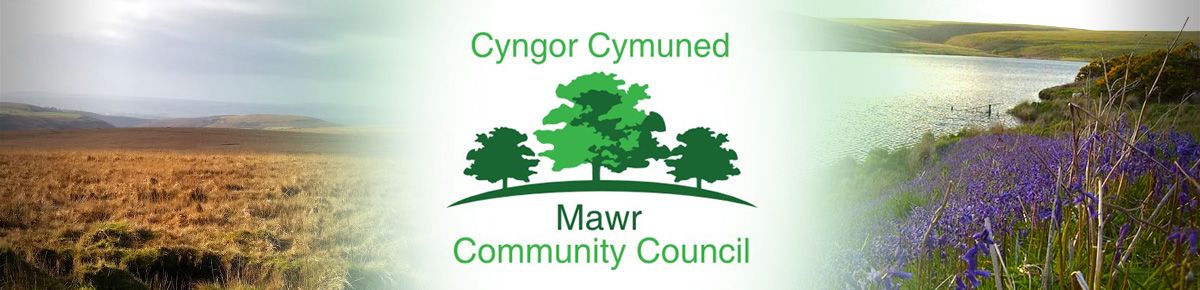 Clerk / Responsible Financial Officer: Ms. M. L. Gabriel – DaviesC/O Penmount,150 Alexandra Road, Gorseinon, Swansea SA4 4PE                     Telephone: 07368 652254 E-mail: clerk.rfo@mawrcommunitycouncil.cymru     www.mawrcommunitycouncil.org.ukMinutes of Mawr Community Council held remotely via Zoom Monday 16th May 2022 at 7.00pm.Present: Cllr. Linda Frame (Chair -LF), Cllr. Ian Price (Vice-Chair - IP), Cllr. Tom Roberts (TR), Cllr. Geraint Thomas (GT), County Councillors for Clydach – Cllr. Brigitte Rowlands (BR), Cllr. Matthew Bailey (MB), County Councilor for Llangyfelach – Cllr. Mart Tribe (MT), County Councillors for Pontarddulais – Cllr. Philip Downing (PD), Cllr. Kevin Griffiths (KG), Neil Rushby (NR), Sue Morgan (SM), David Edwards, (DE) Darren James (DJ), Ioan Richard (IR), Sally-Anne Rees (SAR), Michael (MM) and Diane Millward (DM), Tessa Gabriel-Davies (Clerk - TGD) At the start of the meeting, the new Chair – LF thanked Cllr. Tom Roberts for stepping up as Chair in the last year despite his health issues. Apologies for absence – County Councillor Gordon Walker (phoned BR)Declarations of Interest - NonePublic Forum – LF explained that 10 minutes is set aside for the public forum and that a member of the public can speak for a maximum of 3 minutes depending on how many members of the public want to speak. LF asked if anyone wanted to speak but no one raised their hand. Project Coordinator’s Report on Biodiversity – please see attached report.  NR made a request for cardboards that can be used for the compost. DJ suggested contacting Amazon and Welsh Water through their Community. County Councillors – introduction of newly-elected county councillorsLF congratulated the newly-elected councillors and asked each of them to introduce themselves and say a few words. BR – also congratulated the newly elected councillors. BR was the former county councillor for Mawr which is no longer a county ward since Swansea Counci re-defined the boundaries.BR reported that GW could not join the Zoom but sent a message about the benches in the MUGA area at Ffordd Ellen which Debbie Galloni mentioned in her Facebook post. GW/MB/BR offered to repair the benches.  RESOLVED – MCC thanked the Clydach County Councillors for their offer, however, it was agreed that they will be contacted if there is a need to accept their offer as MCC had already arranged to have them repaired. MB – stated that he had been the Chair of the Clydach Community Council and now committed to working as county councillor.MT – stated that he has been a community councillor for 5 years in Llangyfelach.  He mentioned that he had arranged a meeting with South Wales Police to tackle the issues of fly-tipping and speeding and to discuss the CCTV. Thanked BR for planters in Felindre.PD – has been a county councillor for 26 years and is also a member of Pontarddulais Town Council. He intends to hold monthly surgeries in Garnswllt and asked where he could hold them. KG – has been a county councillor for 10 years and Chair of Pontarddulais Town Council. He also plans to hold surgeries in Garnswllt and is willing to have a joint surgery with PD. He mentioned about the signage in the village that needs updating. The minutes from the last meeting held on 14 March 2022 were confirmed as accurate and accepted. Matters arising from the minutes – Will be discussed as they come up on the agenda items. SAR joined the meeting and the Chair asked if she wanted to inform the group about the work of Local Area Coordinators (LAC). She stated that she is responsible for Craig Cefn Parc up to Rhydypandy and Salem while her colleague, Joseph Barry is responsible for Felindre and Garnswllt. They are a preventative service working with individuals and connecting them to relevant groups and people. She mentioned that they do not really have posters but will provide their contact details. RESOLVED – TGD will disseminate the contact details of LAC to the attendees. Public Notice for Co-option of Community Councillors – as there are only 4 councillors, it was agreed that MCC will announce the vacancies and potential Co-option of residents to become MCC councillors.  RESOLVED - Announcements will be made through the website, notice boards and Facebook to recruit councillors. Summer Holiday Clubs 2022 – The summer holiday playscheme will take place in August for 5 days at each of the three halls. It will be run by the same team except for one play assistant who already has a replacement lined up. MCC has applied for a grant with Swansea Council’s Children and Young People Partnership. Participatory Budget – MMC provides up to £200.00 maximum grant. Applications for the Jubilee Party celebrations have been received with 2 organisers in CCP, 1 organiser in Garnswllt and 1 organiser in Felindre.  Three of the applications were approved with one to be approved subject to additional information being received. Queen’s Platinum Jubilee Celebrations – MCC has purchased a Jubilee picnic table each for Felindre and CCP Halls.  Garnswllt has chosen to have a Jubilee bench. Jubilee parties will be held in all three villages. Halls update:  Garnswllt Hall – (TR & IP) – work in Garnswllt Hall is ongoing with the carpenters replacing the ceilings and the plumber re-instating the boiler and moving/installing radiators.  LF bought kettle, toaster and microwave that were used by the polling staff when the hall was used as a polling station. CCP Hall lent tables and chairs to Garnswllt Hall for the May elections. The intention is to open the hall by August in time for the holiday playscheme. MCC has applied to Mynydd y Gwair for funding for the kitchen, flooring for the main hall and modular stage. A baby changing room will be installed in the back toilet where the cistern and sink have been replaced. GT thanked LF, TR, IP and TGD for their continued work in the refurbishment of the hall. Felindre Welfare Hall – SM reported that bookings are increasing. A new chiropodist comes to the hall. Llangyfelach Football Club will be playing on the football field regularly.  The outdoor exercise equipment funded by MyG grant is being used regularly buy the residents. The Felindre Hall Committee is applying for a grant to prepare the groundworks for the children’s’ playground to be located beside the hall. 3 quotes have been submitted to MyG/SCVS. SM has checked that planning consent is not required for the clearing of the land. However, planning consent may be required to install the children’s playground equipment.   The WiFi has some fault and SM and TGD are in contact with PlusNet to resolve the issues.  A car was abandoned in front of the hall and police had been called in to remove the vehicle.  Some horses tried to get in the field but were driven away before they caused any damage. CCP Welfare Hall – bookings have increased and more birthday parties are being held at the hall during weekends.  A new yoga class has started. Recently, the hall’s kitchen was used for three days for a wake and the lady who booked the hall has now booked it for her wedding reception in July next year. The Hall Committee intends to buy new chairs for the occasion.  The Hall Committee will also invest in new windows in the kitchen. The Hall Committee will be open during the Jubilee parties so people can use the toilets. If it rains, the guests can take shelter in the hall. The Hall Committee has applied for MyG grant for the pitched roof. Initially, it was awarded for the pitched roof but the flat roofs had deteriorated during the storms and MyG agreed for the flat roofs to be repaired first.  Work on the flat roofs will start on 6 June 2022. MCC has applied for MyG grant for the fencing of the football fields on Rhyddwen Road and the periphery of the Community Garden and MUGA area.  Horses have run on the field and damaged the fencing and the field.	GT asked LF to explain the role of the three halls in Mawr.  Felindre and Garnswllt Halls are owned by Mawr CC and management committees are under licence from the council to run and operate the halls.  They are responsible for minor repairs and general decorating.  However, the council has contracted a cleaning company to clean the halls regularly.  MCC is responsible for the fabric and structures of the buildings and the equipment, i.e., fire extinguishers, boilers etc. CCP Hall is owned by a charity – the Coal Industry Social Welfare Organisation (CISWO) and all  community councillors are trustees of the hall. The CCP Hall Management Committee is a charity so has more flexibility to raise funds compared to the other two halls.  LF thanked the Millwards who are willing to continue supporting Garnswllt Hall. LF thanked DE for his work in ensuring that all the halls are up to date with their insurance and certificates. Clerk’s General Report:Grants – MyG grant of £500.00 for the Jubilee celebrations was received by the council and the grant was put towards the cost of commemorative picnic tables and benches for the three halls.  They will be delivered by 1 June 2022.  Garnswllt Fields also benefitted from a MyG grant for 4 benches and 4 picnic tables.  As a result of negotiations with a local company, the grant also covered the cost of an extra bench. The MyG grant received by Friends of Craig Cefn Parc for the MUGA’s ground works will be used as match funding for the National Lottery Community Fund application for the completion of the MUGA.  The companies that originally provided the quotes have not been able to start the work yet so the council is approaching other companies to undertake the groundworks.  Swansea Council had stated that it is a permitted development. Newsletter/Social Media – the newsletter that was approved was deferred because of purdah.  It will now be updated and distributed to the residents of Mawr via the website and social media.  A new Facebook page has been set up and announcements are made through the FB page and through the various groups of Mawr residents.  No planning applications to be considered.  Planning consent for the poly tunnel has been granted and currently waiting for the official notification letter from Swansea Council.  Correspondence: already circulated.  Financial Reports –- some attendees left at this stage of the meeting.  A new company of accountants has been employed by the council.  The internal auditor gave notice of his resignation in December and a new internal auditor will be appointed.  Accountancy companies have been approached to provide the cost of their services.  Copies of the end of year accounts have been circulated and will be signed and minuted to comply with the regulations. The accountant did not indicate any issues with the accounts.  RESOLVED that the council accepts the financial report.Staff Matters - This Item is confidential and is therefore, closed to the public as agreed in full council meeting.Date and time of next meeting – 13 June 2022 at 7:00 p.m. Council meeting finished at 8:10 p.m. M. L. Gabriel – Davies, Clerk and Responsible Financial Officer